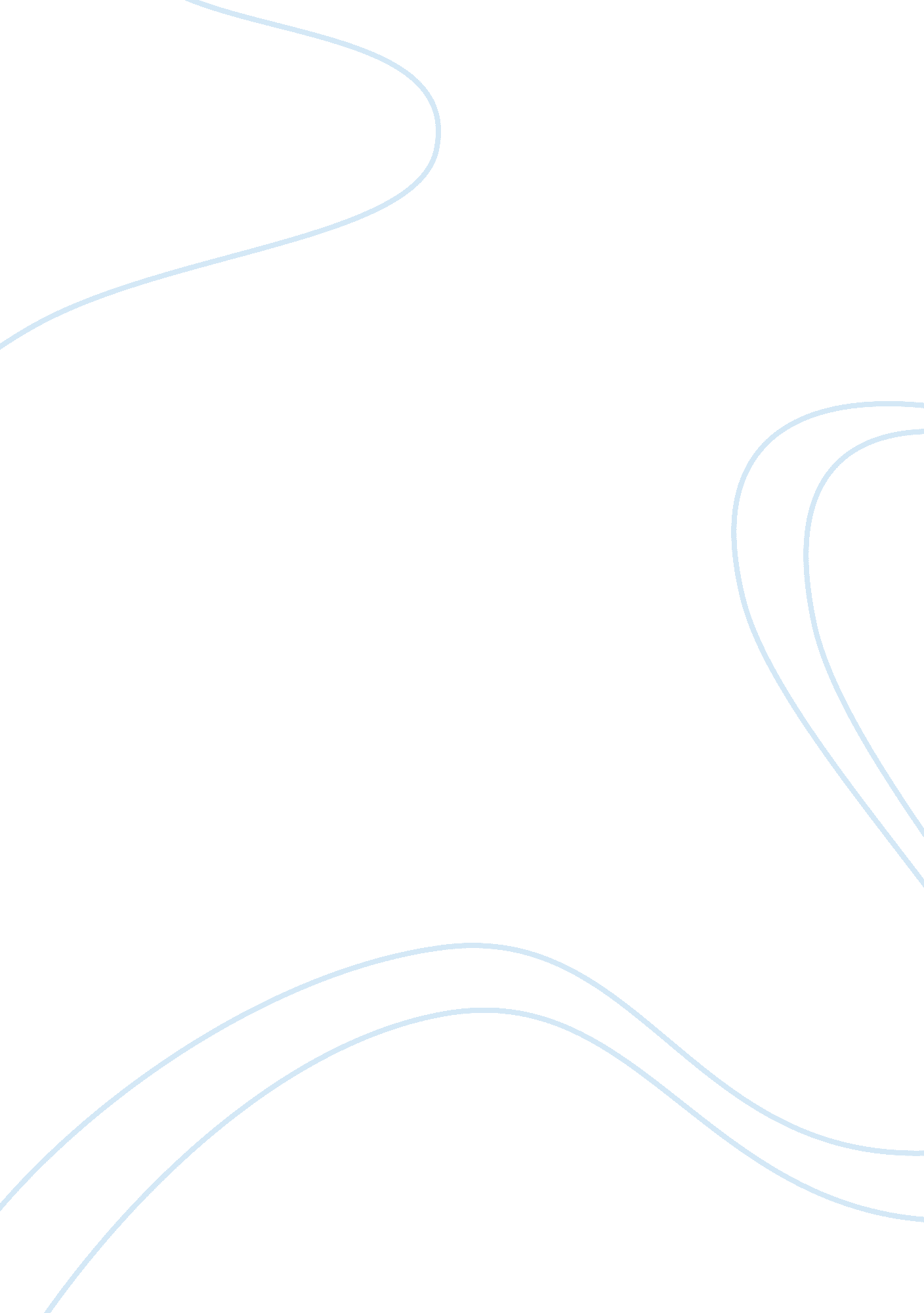 Case study on illegal drugsBusiness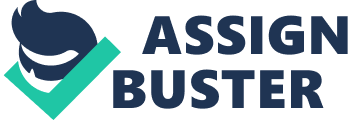 Illegal Drugs Case Study: Illegal drugsare the drugs which are prohibited by the government of the country or the international organizations. Illegal drugs can not be purchased officially, because there are no institutions which can sell these substances to the people in the open way. The individuals interested in these drugs have to look for them in the illegal way most often in the black markets, where the price is extremely high. It is obvious that the majority of drugs which exist nowadays are illegal, because the experts understand that they cause addiction and the human being becomes dependent on them seriously. In order to save people form addiction and death drugs have been banned in the majority of countries. Of course, there are parts of the world which produce illegal drugs in high quantities and supply the whole world with them supporting its economy in this way. Although the majority of drugs are illegal, there legal drugs which can be purchased with the help of the special medical prescription if the person is ill and requires these drugs to reduce pain (nearly all patients suffering from cancer take drugs to reduce pain). It is natural, that drug addicts, who want to find drugs legally, try to get the prescription from a healthcare provider. Drug industry is probably the most profitable industry in the world, so many states have decided to makes certain type of drugs legal and support their state budget in this way. The result of such a reform is astonishing, because billions of dollars started to reach to the budget through drug trafficking. Illegal drugs are the drugs which can not be bought in the legal way and the person who buys or sells such drugs is treated like a criminal. The student is able to research the issue about the illegal drugs and draw his own conclusion about the problem. It is important to define what drugs are called the illegal ones, what their effect of the human organism is and how much do they cost. Observing the case, the student should pay attention to the cause and effect of the problem in order to succeed in the solution of the problem and receiving of the successful results. The best method to prepare a worthy and logically-composed case study is to follow the advice of a free example case study on illegal drugs found in the Internet. The student can learn a lot reading a free sample case study on illegal drugs and observing the manner of writing, the rules of formatting, construction of the text, the methodology of the research and the choice of the literary sources. 